OSNOVNA ŠOLA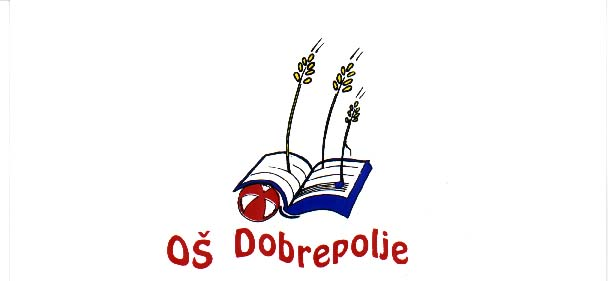 DOBREPOLJEVIDEM 80, 1312 VIDEM-DOBREPOLJETel: (01) 7807-210, Fax: 7807-210e-mail: O-dobrepolje.Lj.@quest.arnes.siŠt.  900 – 2/2016 – 1    Dne: 24. 2. 2016Z A P I S N I K3. seje  sveta staršev, ki je bila bo v sredo, 24. 2. 2016, ob 18. uri, v učilnici za angleški jezik, OŠ Dobrepolje, Videm 80.Prisotni: Marija Čebular Zajec, Irena Lumbar, Andraž Rak, Nina Kastelic,  Vesna Polzelnik Fink, Beti Novak Brezovar, Jože Marolt, Peter Koščak, Suzana Širaj, Tatjana Marolt, Klemen Škrlj, Lucija Petelinšek, Irena Svetec, Ajda Križan, Janko Nose, Janja Cingerle, Lucija Laharnar Mesojedec, Petra Zavec, Andreja Kovačič, Martina Strnad, Tina Pogorelc, Maja Zupančič.  Ostali prisotni: Marko Ahačevčič, Sonja Lenarčič, Cvetka Košir, Ivan Grandovec, Judita Oblak.Odsotni z opravičilom: Luka Lumbar, Jernej Stare, Andreja Morela, Jasmina Mersel Šušteršič, Petra Šlajmer, Milena Kovačič Krašovec. Odsotni brez opravičila: Vesna Bašelj, Stane Klinc.Pričetek seje ob 18.00Glede na število prisotnih je ugotovljeno, da je seja sklepčna.Predlagan  dnevni red:Pregled in potrditev zapisnika prejšnje seje Pregled realizacije sklepov prejšnje sejeFinančno poročilo šolskega sklada za leto 2015 in program dela za leto 2016  Volitve predstavnika staršev PŠ Struge v svet JVIZ OŠ DobrepoljeVmesno poročilo o izvrševanju letnega delovnega načrtaInformacija o vpisu v prvi razredRaznoK 1. točkiPregled in potrditev zapisnika prejšnje sejeSKLEP št. 3/1/2016Svet staršev sprejema zapisnik 2. seje Sveta staršev v šolskem letu 2015/16. Sklep je bil soglasno sprejet.K 2. točkiPregled realizacije sklepov prejšnje sejeStalna problematika prometne varnosti: Jernej Stare se je dne 26. 11. 2015  udeležil sestanka na občini. Na sestanku je občinski svet za preventivo in vzgojo v cestnem prometu obravnaval pobude za povečanje prometne varnosti, ki jih je občini posredoval svet staršev, vaški odbor Videm in nekaj zainteresiranih posameznikov. Tematika in aktivnosti bodo podrobneje predstavljene na naslednji seji sveta staršev.  Problematika športne dvorane: Poroča Janko Nose: pripravljen je pravilnik o oddajanju občinskih prostorov. Opravljen je bil razgovor z županom, določene zadeve se še usklajujejo.  Sam pravilnik  bo podrobneje predstavil na naslednji seji. Janko Nose izpostavi oddajo prostorov določenim skupinam brezplačno.  Ravnatelj ob tej točki navaja, da je v tem primeru potrebno določiti, kdo bo pokril stroške čiščenja prostorov.  Predsedujoči Andraž Rak se je zahvalil vsem, ki so sodelovali pri izvedbi predprazničnega bazarja. Predpraznični bazar in druge decembrske dejavnosti so bile dobro obiskane in so v celoti uspele. Skupno je bilo zbranih skoraj 2000 EUR. Del prispevkov se bo porabil za financiranje letošnjega vrtčevskega tabora na Pokljuki. Finančne učinke prireditev bo podrobneje predstavil predsednik UO šolskega sklada. Zaradi številnih pozitivnih učinkov je smiselno, da se tovrstne aktivnosti nadaljujejo in izvajajo tudi v prihodnje.Pritožbe nad delom zobozdravnice: Pomočnica ravnatelja Sonja Lenarčič je opravila razgovor s šolsko zobozdravnico. Zobozdravnica zagotavlja, da svoje delo dobro opravlja in da je v šoli prisotna dovolj časa, da bi učenci lahko imeli popravljene zobe. Zobozdravnica je v pogovoru izpostavila, da je problem v starših, ki ne skrbijo za zadostno higieno zob svojih otrok. Lucija Laharnar Mesojedec je podala informacijo, da so tudi s strani občine zobozdravnico že kontaktirali, vendar očitno pri njenem delu ni sprememb. SKLEP št. 3/2/2016 (1) Sklepi prejšnjih sej, ki se tičejo prometne varnosti in ureditve športnih aktivnosti, so v delnem uresničevanju. Svet staršev bo problematiko še naprej spremljal prek svojih predstavnikov.(2) Sklep o predprazničnem bazarju in povezanih aktivnostih za zbiranje sredstev za šolski sklad je (št. 2/3/2015, točke 4–7) je uresničen. Svet staršev se zahvaljuje sodelavcem šole in vrtca ter staršem in otrokom za tvorno sodelovanje ter odlično izvedene prireditve. Svet staršev poziva vodstvo šole in vrtca, da se podobne aktivnosti nadaljujejo tudi v prihodnje in da se smiselno vključijo v delovni načrt šole in vrtca (povezava s točko 2 in 3 istega sklepa).(3) Sklep o pozivu sveta staršev občini o predložitvi ocene dela šolske zobozdravnice. Svet staršev bo povabil predstavnika občine ter šolsko zobozdravnico na naslednjo sejo sveta staršev. K 3. točkiFinančno poročilo šolskega sklada za leto 2015 in program dela za leto 2016 Predsednik UO šolskega sklada g. Marko Ahačevčič je predstavil poročilo in program dela. Gre za podobne vsebine, ki smo jih obravnavali že na prejšnji seji, poudarek je bil na decembrskem zbiranju sredstev za sklad in njihovem črpanju. Predsednik šolskega sklada je pohvalil  sodelovanje s šolo. Samo finančno načrtovanje je težko,  ker smo povsem odvisni od prostovoljnih prispevkov. Finančno poročilo za  leto 2015 je pripravila šola. Javnost dela so zagotavljali z objavo v lokalnem časopisu Naš kraj. Na bazarju je šlo za odlično sodelovanje med starši in učitelji ter z veliko podpora ravnatelja. Prošnja za donacijo je bila poslana na preko 200 naslovov (vsi, ki imajo registrirano dejavnost v naši občini). Odziv je bil dober in tako smo pridobili kar nekaj sredstev. Marko je izpostavil  g. Slavka Pajntar, ki je že preteklo leto doniral zbrana sredstva v šolski sklad. V sodelovanju z ravnateljem so že predlagani  artikli, ki se bodo nabavili v letu 2015, s pomočjo sredstev šolskega sklada (športni rekviziti, obutev za folklorno skupino).  Za leto 2016 je pripravljen finančni načrt, na katerega daje soglasje Svet staršev. Predlaga, da se za leto 2016 ponovno pošlje obvestilo staršem s prošnjo donacije v šolski sklad. Prav tako bi tudi za leto 2016  povabili podjetnike, ki bi tako imeli možnost donirati za konkreten namen (nadarjeni učenci, intenzivne vaje pevskega zbora, raziskovalna dejavnost, hiša eksperimentov, varna uporaba interneta).  Prav tako se bo del sredstev iz sklada namenil za pomoč socialno šibkim ter del sredstev za zviševanje standarda pouka (angleški jezik) ter nakup knjig za knjižnico.SKLEP št. 3/3/2016Svet staršev sprejema finančno poročilo šolskega sklada za leto 2015 in program dela za leto 2016.Sklep je bil soglasno sprejet. K 4. TočkiVolitve predstavnika staršev PŠ Struge v svet JVIZ OŠ DobrepoljeZaradi ukinitve PŠ Ponikve, formalizirane z odlokom o spremembi odloka o ustanovitvi JVIZ OŠ Dobrepolje je dosedanji predstavnici staršev otrok PŠ Ponikve Renati Strnad prenehal mandat. Neodvisno od tega je ga. Strnad skoraj sočasno s to spremembo tudi odstopila s funkcije. Obe okoliščini terjata izvolitev nadomestnega člana sveta zavoda. Po načelu rotacije in skladno s 14. členom odloka o spremembi odloka o ustanovitvi JVIZ OŠ Dobrepolje (v gradivu) se nadomestni predstavnik izvoli izmed staršev otrok, ki obiskujejo PŠ Struge. Mandat nadomestnega člana je do 29.9.2016. Poziv za predlaganje predstavnika sveta staršev PŠ Struge je bil podan javno. Do sklica seje sveta staršev (24. 2. 2016) ni bilo podanih pisnih predlogov. Na sami seji je bil podan predlog, da se za predstavnika imenuje Janka Noseta. Predlog je podal Andraž Rak. Janko Nose se je strinjal s kandidaturo. Drugih predlogov ni bilo. Na glasovanje je bil dan sklep:SKLEP št. 3/4/2016Za predstavnika staršev PŠ Struge se v Svet JVIZ OŠ Dobrepolje imenuje  Janka Noseta, za nadomestnega člana sveta zavoda za obdobje od 25. 2. 2016 do 29. 9. 2016.Sklep je bil soglasno sprejet. K 5. točkiVmesno poročilo o izvrševanju letnega delovnega načrta Predstavitev dosežkov učencev, vmesno poročilo o izvrševanju LDN 2015/16 za šolo, poroča pomočnica ravnatelje Sonja Lenarčič.Učenci so bili zelo uspešni na različnih tekmovanjih, dosežke je zelo težko primerjati med sabo. Tekmovanje iz slovenščine za Cankarjevo priznanje. Na regijskem tekmovanju iz slovenščine za Cankarjevo priznanje  sta osvojila srebrno priznanje Sara Blatnik in Peter Brodnik. Sara Blatnik je bila prva na regijskem tekmovanju in se je uvrstila na državno tekmovanje, ki bo 12. 3. 2016 v Ljubljani. Sara Blatnik je prav tako osvojila srebrno priznanje na državnem tekmovanju iz logike. Na državnem tekmovanju iz astronomije je Jernej Oblak osvojil srebrno priznanje. Srebrni priznanji iz znanja o sladkorni bolezni sta osvojila Peter Brodnik in Anja Klinc. Pri pevskih zborih se odraža zavzeto in konstantno delo. Veliko učencev je vključenih v pevski zbor. Napredek zbora se vidi. Pripravljeni so sodelovati. Delovanje folklorne skupine je naša stalnica. Učenci so zelo tekmovalno naravnani in samozavestni. Mentorica folklorne skupine Martina Prhaj je usposobljena za ocenjevanje nastopov in je povabljena k ocenjevanju skupin drugih šol.  Tudi na športnem področju dosegajo naši učenci pomembne uspehe. Pri odbojki so učenci osvojili 1. mesto na medobčinski ravni in se uvrstili na področno tekmovanje, kjer so osvojili drugo mesto in se uvrstili v četrtfinale. Učenci se zavedajo, da je potrebna skrb za naš planet. Vključujejo se v ekoprojekte.  Naša šola in vrtec Ringaraja sta vključena v projekt »Hrana ni za tjavendan«. V projekt smo se vključili, da bi zmanjšali količino zavržene hrane na šoli in da bi  ta glas širili še izven šolskih prostorov. S projektom so učenci prislužili nagrado, s katero so plačali prevoz v Postojnsko jamo (9. razred).  Med pomembnejšimi projekti se na šoli vodi projekt varno na kolesu, katerega mentorica je Majda Blatnik. Vsi dosežki so podrobneje predstavljeni v poročilu o izvrševanju LDN za šolo februar 2016. Materialni pogoji, poroča ravnatelj Ivan Grandovec. S septembrom smo prešli na vodenje evidenc v programu Lopolis.  Prehod je zahteval zmogljivejše internetno omrežje, zato smo morali preiti na optično povezavo.  V mesecu novembru smo imeli obisk sanitarne inšpektorice. Zaradi dotrajanosti smo morali zamenjati pipe v sanitarijah vrtca. Nerešena  problematika ostaja še naprej kotlovnica, katere oprema je dotrajana. Župan želi, da bi ogrevanje oddali koncesionarju, ki naj bi do konca avgusta zgradil novo kotlovnico na biomaso.  V primeru, da izvedbe s strani občine do 1. 9. 2016 ne bo,  bomo prisiljeni urediti kotlovnico sami in tako zagotovili izvršitev potrebnih ukrepov, ki  nam jih nalaga inšpekcija.  Za Podružnično šolo Struge smo s strani  ministrstva prejeli poziv za vpis v razvid. Na šoli nismo razpolagali z dokumentom gradbenega dovoljenja. Po poizvedbi smo dokument pridobili na Upravni enoti Grosuplje. Izgradnja vrtca z javno zasebnim partnerstvom zahteva podajanje veliko podatkov tudi s strani šole. Vse podatke smo občini zagotovili. Občina naj bi do sredine marca pripravila razpis za javno zasebno partnerstvo.Andraž Rak je izrekel pohvalo pomočnici ravnatelja Sonji Lenarčič za uspešno izpeljano regijsko Cankarjevo tekmovanje. Svet staršev se je seznanil z vmesnim poročilom in ga sprejema.SKLEP št. 3/5/2016 Svet staršev se je seznanil z vmesnim poročilom o izvrševanju LDN in ga sprejema.Sklep je bil soglasno sprejet.K 6. TočkiInformacija o vpisu v prvi razredInformacijo je podal ravnatelj.V jeseni bosta na videmski šoli  2 oddelka prvega razreda, v Kompoljah bo kombiniran oddelek prvega in drugega razreda (10, 2), v Strugah pa kombiniran oddelek 1., 2. in 3. razreda (6, 2, 3).K neobveznemu izbirnemu predmetu angleščina so vpisani vsi učenci iz PŠ Kompolje in PŠ Struge. Na matični šoli Videm se k predmetu nista vpisala 2 učenca. V  jutranjem varstvu na Vidmu bo 25 učencev. Oddelek bo izpolnjen in tako ne bo prostora za učence iz 2. razreda. V podaljšanem bivanju bo 28 učencev. Prvošolci iz Kompolj in Strug bodo v PB skupaj z učenci 2. razreda. Ajda Križan navaja: pogovarjala sem se z otroki starejših razredov PŠ Struge. Učenci  bi želeli od  6. razreda naprej obiskovati matično šolo na Vidmu.  Meni, da sta npr. 2 učenca v razredu premalo, za socializacijo to ni dobro. Ajda predlaga izvedbo ankete tako med učenci kot med starši.  Bilo naj bi podobno, kot je to za PŠ Kompolje. Učenci so tam do 5. razreda.  Ideja je bila tudi, da bi bil v Kompoljah samo vrtec,  v Strugah pa šola za učence iz Kompolj in Strug. Andraž Rak predlaga, da bi to problematiko lahko uvrstili na naslednjo sejo kot svojo točko.  SKLEP št. 3/6/2016Svet staršev se je seznanil z informacijo o vpisu v prvi razred za šolsko leto 2016/17.Sklep je bil soglasno sprejet.K 7. točkiRaznoPrejeli smo veliko pobud pod točko razno.Janko Nose: zbiranje starega papirjaZbiranja starega papirja naj bi bilo tudi spomladi, ker se je veliko papirja že nabralo. Ravnatelj pove za možnost, da se zbrani star papir pripelje na Videm in se do jeseni skladišči v »hišnikovi stari hiši«.Janko Nose nadarjeni učenci: delno je upoštevano pri šolskem skladu. Mogoče bi se kakšno podjetje identificiralo z odličnim učencem in bi  za nadarjene učence sponzoriralo ekskurzijo.Peter Koščak: sprašuje, kako  identificiramo nadarjene učence.  Ravnatelj odgovarja, da bo odgovor pripravila psihologinja.Janko Nose: sprašuje, ali je možno za eno družino izdati skupno položnico. Ravnatelj navaja, da bomo kontaktirali podjetje SAOP in uredili potrebno za izdajo skupne položnice.   Marija Čebular Zajec: ravnatelj je že pojasnil glede stroškov šole v naravi. Povprečno 9,7 % staršev prosi za subvencijo šole v naravi. Ravnatelj je nazorno predstavil cenovni vidik izvedbe šol v naravi. Potrebo je upoštevati, ali gre za organizacijo preko CŠOD. Cenovno je takšna organizacija ugodna. Po predstavitvi je ravnatelj predlagal roditeljski sestanek v 1. razredu (8. 3. 2016), kjer bi se dogovorili glede izvedbe šole v naravi. Andraž Rak sprašuje, zakaj smo ukinili šolo smučanja na Kopah. Beti Novak Brezovar in Jože Marolt sta zbrala pripombe in predloge staršev otrok 6. a in 6. b razreda glede izvedbe zimske šole v naravi. Dokument sta članom sveta staršev elektronsko posredovala dne 24. 2. 2016, ob 14.32. Ker je bil dokument posredovan na dan sklica seje in navedeni v pozivu na dokument niso mogli podati svojih stališč, je bil podan predlog, da se za učence šestih razredov skliče roditeljski sestanek,  katerega se lahko udeležijo tudi člani sveta staršev.   Andraž Rak povzema: sestanek bo 8. 3. 2016 ob 17.00 pred govorilnimi urami. Vabljeni starši  6. razredov  in predstavniki sveta staršev, ki se sestanka želijo udeležiti. Poročilo bo na naslednji seji sveta staršev.Martina Strnad predlaga, naj šola pripravi odgovore in stališča na vse podane pripombe, ki naj se podajo pisno do sestanka 8. 3. 2016.  Predstavniki so izpostavili vadbo ritmične gimnastike. Pobuda je organizirati  dodatni dan za trening. Težava je zagotoviti prostor. Edina možnost je šolska avla, ki pa ni primerna. Janko Nose meni, da je za to primerna avla v PŠ Struge. Beti Novak Brezovar povzema mnenje nekaterih staršev:  Maja, ki izvaja ritmično gimnastiko je prestroga za deklice. Marolt Tatjana, Janja Cingerle in Janko Nose so  delo vaditeljice Maje pohvalili in menijo, da je za uspeh potrebna disciplina.Suzana Širaj sprašuje, kako je glede ankete, ki je bila izvedena na temo obiska športnih dejavnosti izven Občine Dobrepolje.  Starše zanima, kaj je sedaj s tem? Ali je možnost, da bi se otroke lahko vozilo tudi drugam. Sonja Lenarčič  bo preverila, kakšni so bili rezultati ankete in  do naslednje seje podala odgovor.Cvetka Košir je izpostavila problematiko odpiralnega časa vrtca.  9 staršev bi želelo podaljšan odpiralni čas. Sprašuje, kakšna je možnost, da se zahteva za podaljšanje poda občini. Seja zaključena ob 20.50.	namestnik predsednika Sveta staršev 	Andraž Rak